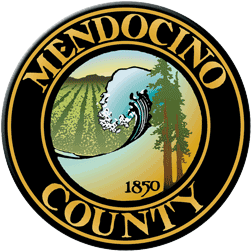 COVID19 Business Specific Health & Safety Form PLACES OF WORSHIPNOTE: In order to self-certify compliance at www.mendocinocountybusiness.org, you must read and implement the County of Mendocino-specific guidelines for Places of Worship issued in the September 22, 2020 Public Health Order. In order to fill out this form and create a health and safety plan for your business, refer to the State of California Guidelines for Places of Worship the County of Mendocino Public Health Order dated September 22, 2020 and the County of Mendocino Facial Coverings Order dated July 2, 2020. A health and safety plan is required to operate.NOTE: Effective July 29, 2020, places of worship may open for outdoor religious service or cultural ceremony on its grounds at an amount provided that the grounds can accommodate sufficient social distancing, hygiene and disinfection pursuant to state guidance Describe the type of signage you will have and locations.  Social distancing signeage, mask and hand washing signage on music stands.Describe the PPE you will provide to your employees, volunteers and congregants.   MasksDescribe your plans for training employees, volunteers and temporary workers on the use of PPE; disinfection; sanitation and other cleaning techniques.  Everyone already is trainedDescribe the methods used for cleaning religious garments and linens.  n/aDescribe your plans for protecting your employees' and volunteers’ health.  Regular health protocolsDescribe your plans for protecting the health of congregants.  Meeting outdoors, bring your own chairs, sit in family clusters, wear masks.Describe how you will prevent crowds gathering at your facility.  They will sit in distanced family clusters.Describe how you will enforce physical distancing at your facility.  We will educate everyone through email, and public announcements.Describe alternative methods of worship, for example, live streaming, etc.  Live-Stream is still availableIf applicable, describe the payment methods you will use (contactless is preferred).  1 Box, internet.Describe how you will ensure that shared items such as audio headsets are disinfected.  n/aDescribe the occupancy limitations for the indoor facility and outdoor area.  Meeting in parking lot.Describe the limitations in number of services and any methods for maintaining stable groups of congregants.  1 worship serviceChildren attend places of worship. What are your plans for their care during services?  Everyone masked, no more than 14 students and 2 adults.Describe how you will reconfigure seating and walking areas to maintain six feet of physical distancing between congregants.  We have plenty of space in parking lot.Describe alternatives for items such as fonts, sinks and vessels and equipment used to eliminate contaminant (water) splash. n/aIf applicable, describe how you will indicate separate entry and exits to/from your facility. n/aDescribe your methods for reconfiguring parking areas to avoid congregation points.  Blocking two areas of parking lot.Describe how you will ensure physical distancing in restrooms.  Education and signage.If your facility serves food and/or beverages, describe the health and safety guidelines you have taken to protect employees and congregants. n/aSinging and group recitation are known to spread COVID19. Describe the steps you have taken to modify how singing and recitation are practiced.  Soft singing with masked congregants.Self-certifyGo to www.mendocinocountybusiness.org, click Self-Certification in numbered item 5, select Places of Worship from the dropdown menu, upload your plan and complete the self-certification process online. Alternatively, you may mail the completed certification form (with any required attachments) to: County of Mendocino Environmental Health, 860 N. Bush Street, Ukiah, CA 95482.Your Business Specific Health & Safety Plan will become public record.